浙江中一检测研究院股份有限公司职业卫生网上公开信息表单位名称宁波舜宇红外技术有限公司宁波舜宇红外技术有限公司宁波舜宇红外技术有限公司宁波舜宇红外技术有限公司单位地址余姚市阳明街道丰悦路360、362号联系人联系人曹柳柳项目名称宁波舜宇红外技术有限公司职业病危害因素定期检测宁波舜宇红外技术有限公司职业病危害因素定期检测宁波舜宇红外技术有限公司职业病危害因素定期检测宁波舜宇红外技术有限公司职业病危害因素定期检测技术服务项目组员名单常腾起、汪鹏利、乐永吉、叶冉、胡秋波、周钱钱、孟雷风、邓交洁常腾起、汪鹏利、乐永吉、叶冉、胡秋波、周钱钱、孟雷风、邓交洁常腾起、汪鹏利、乐永吉、叶冉、胡秋波、周钱钱、孟雷风、邓交洁常腾起、汪鹏利、乐永吉、叶冉、胡秋波、周钱钱、孟雷风、邓交洁现场调查时间2023.02.022023.02.022023.02.022023.02.02现场调查技术人员乐永吉、周钱钱企业陪同人曹柳柳曹柳柳现场调查图像证明现场采样、检测时间2023.02.09-2023.02.102023.02.09-2023.02.102023.02.09-2023.02.102023.02.09-2023.02.10现场采样、检测人员常腾起、汪鹏利、乐永吉、叶冉、胡秋波、周钱钱、孟雷风、邓交洁企业陪同人企业陪同人曹柳柳现场采样、检测图像证明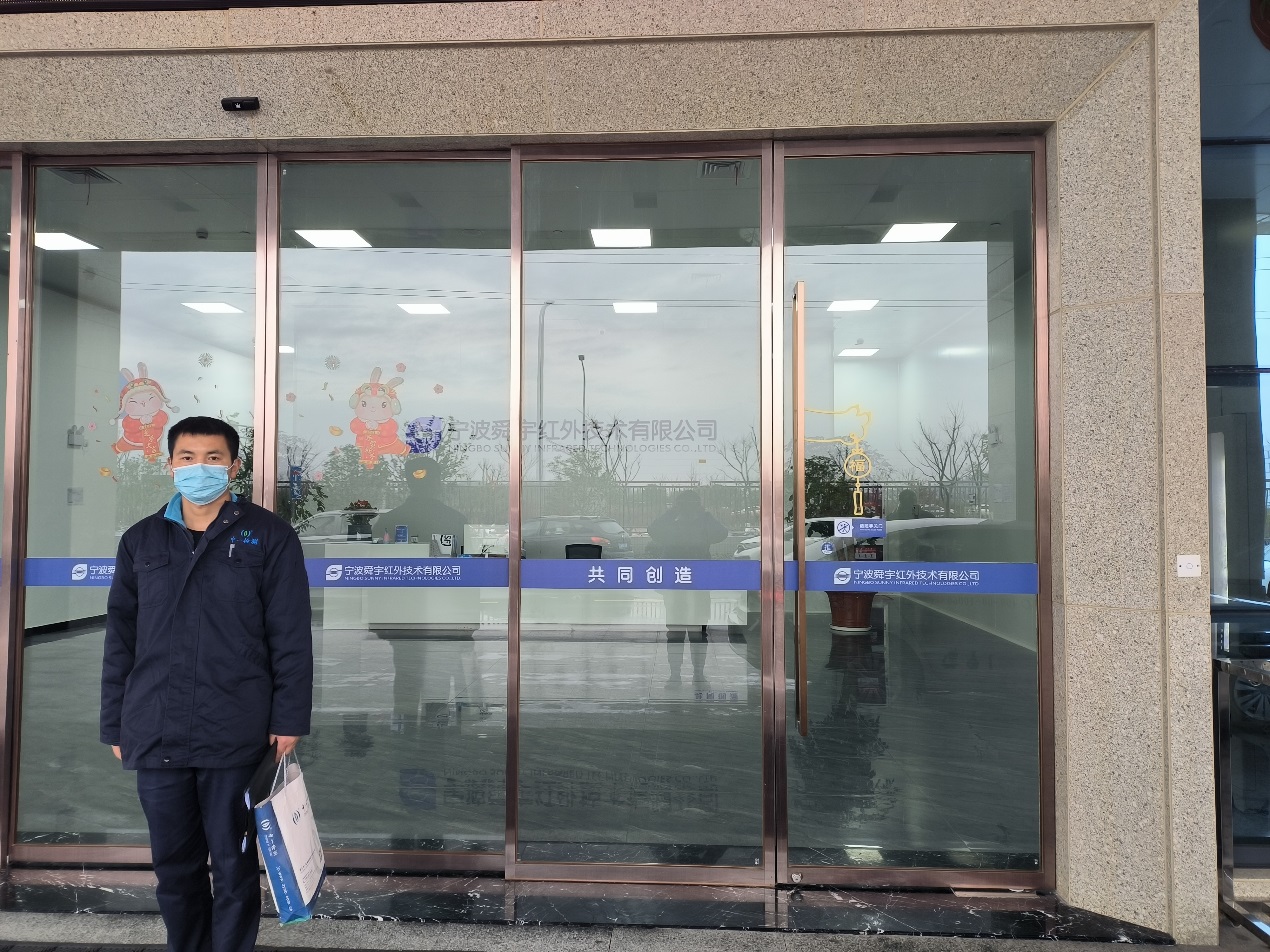 